Publicado en Madrid el 01/03/2021 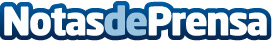 La era post covid también llega al mercado hipotecario La pandemia dispara la gestión online de los créditos a la vivienda,  un mercado en expansión de la mano de la tecnología, la digitalización y la personalización en los procesos, pese a la bajada de cifras indicada por el INE. Hipoo, líderes del mercado digital en la intermediación hipotecaria, aporta el dato con la gestión de 3000 hipotecas en 2020, lo que supone 300 hipotecas mensuales, por valor de 600 millones de eurosDatos de contacto:Julia Mondéjar CorbalánWK Communication667774716Nota de prensa publicada en: https://www.notasdeprensa.es/la-era-post-covid-tambien-llega-al-mercado Categorias: Nacional Inmobiliaria Finanzas Emprendedores E-Commerce Digital http://www.notasdeprensa.es